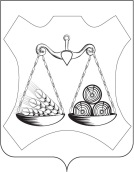 АДМИНИСТРАЦИЯ БОБИНСКОГО СЕЛЬСКОГО ПОСЕЛЕНИЯСЛОБОДСКОГО РАЙОНА КИРОВСКОЙ ОБЛАСТИПОСТАНОВЛЕНИЕс. БобиноОб утверждении муниципальной программы «Обеспечение пожарной безопасности в границах Бобинского сельского поселения»В соответствии со статьей 179 Бюджетного кодекса Российской Федерации, со статьями 7, 43 Федерального закона от 06.10.2003 N 131-ФЗ "Об общих принципах организации местного самоуправления в Российской Федерации", со статьей 9 Положения о бюджетном процессе в Бобинском сельском поселении Слободского района Кировской области, утвержденного Решением Бобинской сельской Думы от 24.04.2020 № 37/216, администрация Бобинского сельского поселения Слободского района Кировской области ПОСТАНОВЛЯЕТ:1. Утвердить муниципальную программу «Обеспечение пожарной безопасности в границах Бобинского сельского поселения» (далее - Программа). Прилагается.2. Считать утратившим силу постановление администрации Бобинского сельского поселения от 15.03.2019 №76 «Об утверждении муниципальной программы «Обеспечение пожарной безопасности в границах Бобинского сельского поселения»».3. Опубликовать настоящее постановление в Информационном бюллетене.4. Настоящее постановление вступает в силу с 01.01.2023г.5. Контроль за выполнением постановления оставляю за собой.Глава администрации			    		      	                С.А. ЖитниковУТВЕРЖДЕНАПостановлением администрацииот 16.11.2022 № 324ПРОГРАММА«Обеспечение  пожарной безопасности в границах Бобинского сельского поселения»с. Бобино2022 г.1. Паспорт Программы «Обеспечение  пожарной безопасности в границах Бобинского сельского поселения»Содержание проблемы	 В настоящее  время  на территории Бобинского сельского поселения  состояние  дел  в  области пожарной   безопасности  вызывает  серьезные  опасения.	Сложившееся положение  с пожарами на территории поселения обусловлено комплексом проблем правового,  материально-технического и социального  характера,накапливавшихся десятилетиями и не получивших своего решения. Одной из причин такого  положения  дел  является  недостаточность выделяемых   средств   на  осуществление  мероприятий  по  обеспечению пожарной безопасности,  низкая техническая оснащенность  подразделений пожарной  охраны.  Потребность в технических средствах тушения пожаров удовлетворяется лишь на 15 %,  практически полностью отсутствует  специальная техника   для   ведения  первоочередных  аварийно-спасательных  работ. Для преодоления негативных тенденций в деле организации борьбы  с пожарами   необходимы   целенаправленные,  скоординированные  действия органов местного самоуправления,  объединений, предприятий и организаций.Основные задачи ПрограммыОсновной целью программы является создание эффективной системы пожарной безопасности на территории Бобинского сельского поселения, обеспечение условий для предотвращения гибели и травматизма людей на пожарах, сокращения потерь от пожаров. Для ее достижения необходимо решение следующих основных задач: укрепление материально-технической базы для функционирования противопожарной службы поселения;совершенствование существующей системы тушения пожаров;повышение готовности подразделений противопожарной службы поселения к тушению пожаров и ведению аварийно-спасательных работ;привлечение широких слоев населения поселения к реализации мер по обеспечению пожарной безопасности.Сроки и этапы реализации ПрограммыПрограмма будет осуществляться в течение 2023-2027 гг. Организация управления Программой и контроль за ходом ее реализацииОбщий контроль за ходом выполнения Программы осуществляет администрация Бобинского сельского поселения и глава администрации. При необходимости глава Бобинского сельского поселения вносит в установленном порядке предложения о внесении изменений и дополнений в Программу.Эффективность реализации ПрограммыФинансирование мероприятий программы позволит улучшить материально-техническую базу противопожарной службы Бобинского сельского поселения, что приведет к повышению боеготовности добровольной пожарной дружины и пожарной техники. Повысится оперативность прибытия добровольной пожарной дружины и пожарной техники к месту пожара, сократится время тушения пожаров, что в конечном итоге приведет к снижению материального ущерба от них, позволит снизить гибель и травмирование людей на пожарах.МЕРОПРИЯТИЯПрограммы «Обеспечение  пожарной безопасности в границах Бобинского сельского поселения»16.11.2022№       324Наименование ПрограммыОбеспечение  пожарной безопасности в границах Бобинского сельского поселенияОснование для разработкиФедеральный закон "О пожарной безопасности" (Собраниезаконодательства Российской Федерации 1994, N 35, ст.3649),распоряжение Правительства   РоссийскойФедерации от 24  февраля  1995  года N 277-р   (Собрание    законодательства Российской  Федерации,  1995, N 10,ст.929)Заказчик ПрограммыАдминистрация Бобинского сельского поселения Слободского района Кировской областиРазработчик ПрограммыАдминистрация Бобинского сельского поселения Слободского района Кировской областиВажнейшие цели Программыобеспечение  необходимых   условий для укрепления  пожарной  безопасности, защита жизни и здоровья граждан на территории Бобинского сельского поселения от пожаров Сроки и этапы развития2023-2027 ггИсточник финансированияБюджет муниципального образования Бобинское сельское поселение и частные инвестицииОжидаемые результаты реализации Программысокращение количества, масштабов и последствий от пожаров на объектах на территории поселения, в том числе, обусловленных бытовыми причинами, за счет развертывания системы профилактики пожаров и совершенствования противопожарной пропаганды среди населения;повышения оперативности прибытия подразделений пожарной охраны к месту вызова и сокращения среднего времени локализации и ликвидации пожаров за счет переоснащения подразделений пожарной охраны современным пожарно-техническим и аварийно-спасательным оборудованием.ПРИЛОЖЕНИЕ № 1УТВЕРЖДЕНАПостановлением администрацииОт 16.11.2022  № 324№п/пНаименованиемероприятийСрокисполненияИсполнителимероприятийИсточникфинан-сированияОбъемфинансирования (тыс.руб.)Объемфинансирования (тыс.руб.)Объемфинансирования (тыс.руб.)Объемфинансирования (тыс.руб.)Объемфинансирования (тыс.руб.)№п/пНаименованиемероприятийСрокисполненияИсполнителимероприятийИсточникфинан-сирования202320242025202620271.Организация противопожарной пропаганды и обучения населения мерам пожарной безопасности. Проведение разъяснительной работы о порядке прибытия граждан к месту пожара с закрепленными средствами пожаротушения и изготовление листовок, информационных материалов, проведение сходов.постоянно2 раза в годАдминистрация Бобинского с/п,ООО«Многоотраслевое предприятие», МУП ЖКХ «Запад»финансирование не требуется000002.Оказание первичных мер пожарной безопасности (услуги пожарного автомобиля ООО «Агрофирма Бобино-М»)2023-2027Админист-рация Бобинского с/п, ООО «Агрофирма Бобино- М»бюджетпоселения05553.Ремонт пожарных водоемов, гидрантов с. Бобино, д. Ившины 2023-2027ООО «МП»Администрация Бобинскогос/пбюджет поселения000004.Установка звуковой сирены с. Бобино2023-2027Админист-рациябюджет поселения000005.Опахивание границ населенных пунктов и сельскохозяйственных земель вдоль лесных массивов2023-2027Админист-рация, с/х предприятияБюджет поселения, средства с/х предприятий5,85,85,05,05,06.Организация подъездов и прорубей в открытых водоисточниках (пруды, речки)2023-2027Админист-рация, сельскохозяйственные предприятия и фермерыБюджет поселения, средства сельскохозяйственных предприятий5,05,05,05,05,077.Изготовление крышек к люкам пожарных водоемов, изготовление знаков – указателей «Пожарный водоем»2023-2027Администрация Бобинского с/пБюджет поселения002,02,02,0ИТОГОИТОГОИТОГОИТОГОИТОГО10,810,812,012,012,0